 DIPLOMA DE ESTUDIOS HISPÁNICOS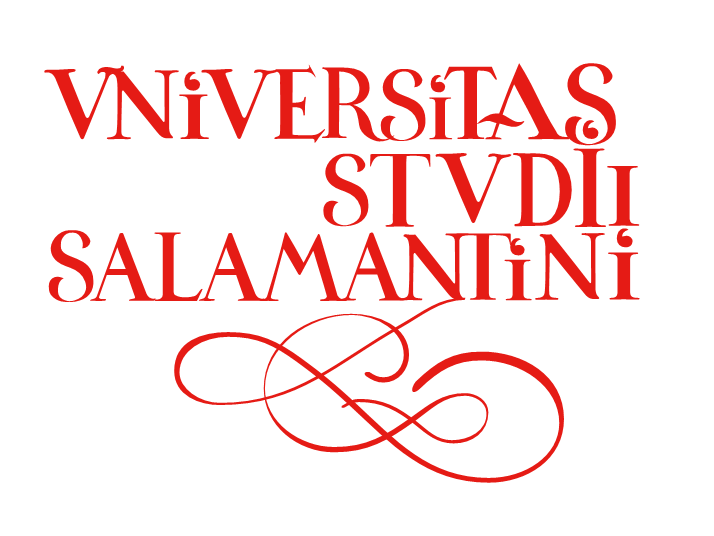 DEH.LENGUA ESPAÑOLACLAVES UNIDAD 11. ORACIONES CONCESIVAS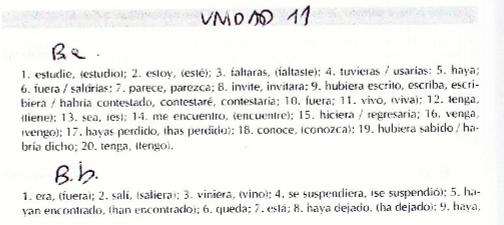 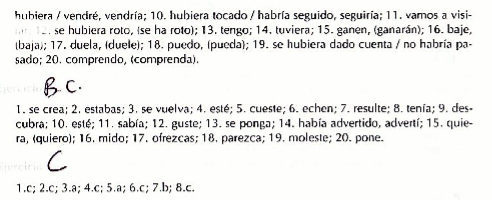 